Rysowanie szlaczków palcem umoczonym w farbie na pisance na papierze. Poniżej wzór jajka.Zabawa z pokazywaniem przy muzyce „głowa, ramiona, kolana, pięty”ANGIELSKIWielkanocPodstawowe słownictwo i zwroty Wielkanocne:Easterbunny [ister bani] – króliczek wielkanocny, Easteregg [istereg] – pisanka, a rabbit[e rabit] – króliczekahorse [e hors] – koń,a chick[ e czik] – pisklak, a flower[eflałer] – kwiatek.Życzenia:  Happy Easter [hepi ister].( https://youtu.be/h8xqNh4Y9Og   Easter facts for kids)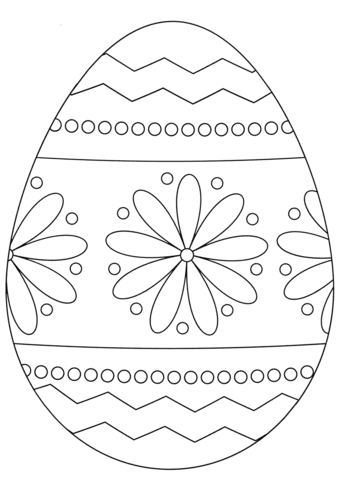 